Prostor pro informace o školePŘIHLÁŠKA DO VÝUKY NÁBOŽENSTVÍ
ZÁKLADY KŘESŤANSTVÍ 2019/2020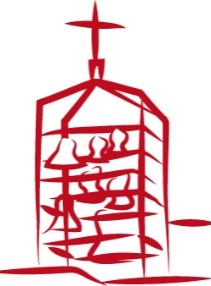 Římskokatolická farnost sv. Terezie od Dítěte Ježíše, Kobyliské nám. 1, 182 00 Praha 8, tel.: 283 029 141, 
e-mail: farnost.kobylisy@sdb.cz, www.terezicka.czJméno a příjmení:……………………………..………..………………..Datum narození:……………………………….………………………..Místo narození:………………………………………………………………………………………………………………..…………………..………………..Pokřtěn(a):  ANO – NE /  místo: ……………………………………………………………………………………..………..………………..Bydliště: ………………………………..………………………………………………………………………………………PSČ:……………………………….Žák(yně):……….………třídy na škole:………………………………..………………………………………………………………………………....Délka dosavadní náboženské výuky:…………………………………………………………………………………………………..………………..ZÁKONNÍ ZÁSTUPCIJméno a příjmení:…………………………………………………………………………………………………………………………….…..………………..Tel.:……………………………………………………..E-mail:…………………….……………………………………………………………………………Jméno a příjmení:…………………………………………………………………………………………………………………………………………………..Tel.:………………………………………………………E-mail:………………………………………………………………………………………………….ODCHODsamostatněv doprovodudo družiny	Místo pro důležitá sdělení rodičů:…………………………………………………………………………………………………………………………
………………………………………………………………………………………………………………………………………………………………………………..V Praze  dne:……………………….………podpis zákonného zástupceVýuka náboženství probíhá v prostorách základní školy, kde se žáci chovají v souladu se Školním řádem a dbají pokynů vyučujících. Nepřítomnost přihlášeného žáka je nutné omluvit. Vyučující má za přítomného žáka zodpovědnost pouze po dobu trvání hodiny náboženství.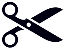 Výuka začíná: pátek 20. 9. 2019 od 13.05 do 13.50Vyučující – P. Pavel Šimůnek SDB